DEPARTEMENT DE L’OISEPARC EOLIEN DECATILLON-FUMECHONENQUETE  PUBLIQUE ICPE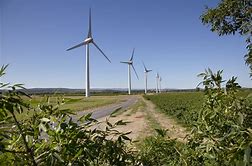 DEMANDE D’AUTORISATION ENVIRONNEMENTALE UNIQUECOMMUNES DE :BRUNVILLERS-LA-MOTTE ; FOURNIVAL ; GANNES ; LE MESNIL-SUR-BULLES ; LE PLESSIER-SUR-BULLES ; LE PLESSIER-SUR-SAINT-JUST ; NOURARD-LE-FRANC ; PLAINVAL ;QUIMQUEMPOIX ; RAVENEL ; SAINS-MORINVILLERS ; SAINT-JUST-EN-CHAUSSEE ; SAINT-REMY-EN-L’EAU ; VALESCOURT ; WAVIGNIES ; ANSAUVILLERS ; BONVILLERS ; BUCAMPS ; CAMPREMY ; CHEPOIX ; LA HERELLE ; LE QUESNEL-AUBRY ; MORY-MONTCRUX ; SAINT-ANDRE-FARIVILLERS ; THIEUX  TOME N°2/5ANALYSE, SYNTHESE ET CONCLUSIONSdu lundi 03 février 2020 au mardi 03 mars 2020Philippe LEGLEYECommissaire EnquêteurA rédigé le rapport ci-après :I OBJET DE L’ENQUETEDemande d’autorisation environnementale présentée par la société PARC EOLIEN DE CATILLON FUMECHON pour la construction et l’exploitation d’un parc éolien de 6 aérogénérateurs et 2 postes de livraison sur la commune de Catillon Fumechon Les communes concernées par cette enquête publique sont :Brunvillers-la-Motte ; Fournival ; Gannes, Le Mesnil-sur-Bulles ; le Plessier-sur-Bulles ; le Plessier-sur-Saint-Just ; Nourard-le-Franc ; Plainval ; Quimquempoix ; Ravenel ; Sains-Morinvillers ; Saint-Just-en-Chaussee ; Saint-Remy-en-l’eau ; Valescoirt ; Wavignies ; Ansauvillers ; Bonvillers ; Bucamps ; Campremy ; Chepoix ; La herelle ; Le Quesnel-Aubry ; Mory-Montreux ; Saint-Andre-Farivillers ; Thieux  XVI ANALYSE ET AVIS DU COMMISSAIRE ENQUETEURXVI 1 Sur le dossier d’enquête publiqueXVI 2 Sur l’avis des collectivités ou organismes associésXVI 3 effets directs, indirects, temporaires et permanents du projet sur l’environnementXVI 4.Sur les observations du publicXVI 1 Sur le dossier d’enquête publiqueL’ensemble de ce dossier semble correctement traité tant en ce qui concerne l’aspect technique que l’aspect législatif..01: Avis de la MRAe02 : Mémoire en réponse du pétitionnaire à l’Avis de la MRAe1-1: Dossier Administratif 1-2 : Annexe 4 du dossier administratif=Plans réglementaires au format A3 et AO2    : Sommaire inversé3-1 : Etude d’impact environnementale (EIE)3-2 : résumé non technique (RNT)  de l’EIE3-3 : Volet acoustique de l’EI3-4 : Volet écologique de l’EIE3-5 : Volet paysager de l’EIE 4-1 : Etude de danger (EDD)4-2 : Etude de danger résumé non technique RNT5 : Note de présentation non technique (NPNT)  Le dossier est facilement compréhensible par le public J’attire toutefois l’attention  du maître d’ouvrage sur les points sensibles pouvant avoir des conséquences sur son environnement  	L’exploitant fera en sorte de minimiser le plus possible les impacts notamment sur  la faune et la florePrendre toutes les dispositions nécessaires pour éviter d’impacter les terres agricoles, et de n’utiliser que les terrains strictement nécessaires à l’installation des éoliennes .Les habitations situées  à proximité devront faire l’objet d’attention particulière tant en ce qui concerne les nuisances dues au bruit, à la poussière, et le risque d’accident matériel (camions, camions grues)Les mesures concernant  l’hygiène, la sécurité, la salubrité et la santé devront être scrupuleusement respectées. Tout particulièrement pour le personnel travaillant à grande hauteur. Un contrôle régulier sera effectué afin d’éviter tout risque d’accident ou de maladieConcernant le trafic routier il conviendra de veiller  particulièrement au  respect des dispositions ci après, afin d’éviter tout risque d’accident :La sortie du site éolien devra être  signalée de façon réglementaireLimitation de la vitesse des camions. Limitation du tonnage de chargement,  Respect de la signalisation et d’une manière générale, respect du Code de la route,L’interdiction d’accès au site en phase chantier sera matérialisée par des clôtures efficaces, L'accès au site sera fermé en dehors des heures d'ouverture de l'exploitationMettre en place un dispositif de nettoyage des roues des camions si nécessaireProcéder régulièrement au lavage de la route d’accès en cas de salissures éventuelles:XVI 2 Sur l’avis des collectivités ou organismes associésMission régionale d’autorité environnementale (MRAe)Avis du commissaire enquêteurL’avis de la MRAe ainsi que les  réponses  NORDEX France  sont bien intégrés dans le dossier d’enquête publiqueIl conviendra  toutefois d’être vigilant sur les  recommandations de la MRAe (voir ci-dessous) qui me paraissent sensibles et devront faire l’objet d’une attention particulière de la part de l’exploitant soit :Le choix des scénarios d’implantation retenus impacte la zone d’enjeux avifaunistiques liée aux stationnements automnaux et à l’hivernage du Pluvier doré et du Vanneau huppé.L’aménagement de haies autour de la ferme n’évitera pas la vision des éoliennes à partir de la ferme.Toutes les mesures de compensation proposées par le pétitionnaire permettront de garantir partiellement la mise en œuvre et la pérennité des mesures de compensation des impacts sur la biodiversité, mais n’éviteront pas la vision des éoliennes.L’autorité environnementale recommande de garantir la mise en œuvre du plan de bridage. Dans la réponse du pétitionnaire, cette garantie n’apparait aussi nettement que le souhaite la MRAe Il semblerait que l’analyse  des impacts cumulés acoustiques avec la prise en compte du parc éolien de la Croisette ainsi que le bridage adapté aux impacts cumulés ; n’a pas été réalisée comme le souhaiterait la MRAe.Il conviendra de réaliser une étude acoustique  telle que préconisé par la MRAeXVI 3 analyses du commissaire enquêteur sur les effets directs, indirects, temporaires et permanents du projet sur l’environnementArchéologieIl conviendra de demander au préfet des Hauts de France de relancer l’INRAP, afin que les dispositions de fouilles archéologiques se réalisent en phase avec les travaux du projetLa mise en place des fondations et des réseaux enterrés Il conviendra de donner des consignes de respect du code de la route aux chauffeurs des camions pendant la phase travaux et plus particulièrement au chauffeurs des camions toupie de béton ainsi que lors des terrassements et fondations de éoliennes.Impacts liés au paysageIl existe un risque de détérioration des routes empruntées pour l'acheminement des engins et des éléments du parc éolien, en raison de passages répétés d'engins lourds durant les phases de construction et de démantèlement, mais éventuellement aussi durant une intervention de réparation lourde. Il conviendra de prendre les dispositions qui s’imposent pour remettre en état au fur et a mesure les dégradations notamment sur les voies publiques ou il y a risque d’accident du au mauvais état des chaussées.Faune et floreImpacts sur l’avifauneL’Agence de l’Environnement et de la Maîtrise de l’Énergie (ADEME, 1999) identifie 4 types de conflits :Collision directe avec les éoliennes,  Dérangement de l’avifaune locale,  Perte de biotope,  Modification de la trajectoire des migrateursC’est un des impacts important sur le projet des parcs éoliens, d’autant que les risques s’échelonnent sur une période de vie de l’éolienne de l’ordre de 20 ans.Il ressort de l’étude que les oiseaux les plus impactés seraient :Impacts forts : Le Busard cendréLe pluvier doréLe vanneau huppé Impacts modérésEmberizidesAccipridesLaridesFaucon crécerelleFaucon pèlerinIl conviendra au pétitionnaire de prendre  les dispositions qui s’imposent pour minimiser au maximum les risques d’impacts à l’égard de l’avifaune présente sur le site du parc éolienImpacts sur les chiroptèresL’impact des éoliennes sur les chauves-souris a été révélé récemment. C’est la mortalité directe qui semble être l’impact prépondérant. Les chauves-souris entrent en collision avec les pales ou sont victimes de la surpression occasionnée par le passage des pales devant le mat. Les connaissances actuelles montrent que, parmi les mammifères, les chauves-souris sont les plus sensibles à l’installation d’un parc éolien. Or ce sont aussi des espèces souvent mal connues, qui jouissent d’une protection totale au sein de l’Union Européenne.Le pouvoir attractif des éoliennes sur les chauves-souris est pressenti. Les hypothèses sont variées à ce propos. On peut évoquer la curiosité supposée des pipistrelles, la confusion possible des éoliennes avec les arbres, l’utilisation des éoliennes lors de comportements de reproduction, l’attraction indirecte par les insectes eux même attirés par la chaleur dégagée par la nacelle ou l’éclairage du site…Les Chiroptères sont susceptibles d’être impactés à travers des risques de collision avec les éoliennes, en particulier pour le Grand Murin, mais aussi pour le groupe des Noctules, la Sérotine commune, la Pipistrelle de Nathusuis, le groupe des Pipistrelles et la Pipistrelle commune. Toutefois, l’intégration de 3 mesures d’évitement ainsi qu’une mesure de réduction, via la réduction de l’attractivité du site, permet d’observer un impact non significatif.Un certain nombre de mesures  d’évitement, de réduction, de compensation des impacts et mesures de suivi et d’accompagnement du projet sont prévues dans le dossier, il conviendra toutefois de veiller particulièrement aux dispositions ci dessous :Faucher régulièrement les abords de l’éolienneMaintenir les plateformes et pieds d’éoliennes en gravier Eviter d’installer des dispositifs d’éclairage par détection de mouvement.Vulnérabilité du projet au changement climatique Le pétitionnaire veillera  à la bonne application de l’ensemble des mesures énumérées dans le dossier, afin de se protéger contre la Vulnérabilité du projet au changement climatique.Il conviendra de mettre en place un système de contrôle régulier afin de se prémunir contre les  risques suivants :Protection contre le risque incendie :   Protection contre la foudre Protection contre la tempête  Protection contre la glace :Impacts  lumineuxRéduction des nuisances lumineusesLes feux de  balisage seront synchronisés au sein du parc éolien de Catillon Fumechon et si possible avec les parcs éoliens à proximité. Même si cela permettra de synchroniser l’ensemble des feux de balisage et de réduire partiellement  la nuisance visuelle auprès des riverains, l’impact visuel des feux de balisage restera fort la nuit de part l’importance du nombre de mats éoliens en périphérie du projetAcoustiqueLes calculs réalisés  montrent un risque potentiel de dépassement des critères réglementaires au niveau de la ZER « Ferme de Morvillers » par Vent de Nord-Est. En revanche, par vent de Sud-Ouest, aucune optimisation n’est nécessaire.Il conviendra de prendre toutes les dispositions pour diminuer, voir supprimer, les impacts acoustiques tout particulièrement au droit de la « ferme de Morvillers » Risques et infrastructures existantes Risques liés au transport des éoliennes Les camions amenant la structure de l’éolienne ont une taille qui nécessite des infrastructures adaptées afin de ne pas détériorer les voies ou chemins existants. Ainsi, les éoliennes seront acheminées par convois exceptionnels jusqu’au site d’implantation. Une réglementation temporaire de la circulation sera alors mise en place. Il conviendra de respecter les dispositions énumérées ci-dessus et de tenir compte également des risques d’accident sur les routes utilisées lors des passages des convois exceptionnels. Toutes les dispositions devront être prises pour sécuriser la circulation pendant ces transports. Préalablement toutes les autorisations de transport exceptionnel devront être obtenues par les autorités compétentes.Il serait souhaitable que l’itinéraire emprunté par les convois exceptionnels, figure sur un plan joint au dossier d’enquête publique.Visibilité des parcs éoliens  Longeant la zone d’implantation potentielle à l’Ouest, le parc éolien de la Croisette présente une inter-visibilité incontestable avec le futur parc de Catillon-Fumechon.  Axes de communication Les voies de communication constituent les lieux privilégiés de co-visibilité dès lors qu’elles traversent les plateaux. En se rapprochant de la zone d’implantation potentielle, la perception du projet est plus prégnante et les enjeux plus forts. Celui-ci est très fort au sein de l’aire d’étude immédiate mais modérée au sein de l’aire d’étude rapprochée.  Bourgs      Les bourgs de l’aire d’étude immédiate seront sensibles à l’implantation du futur parc, particulièrement au niveau de leurs entrées et sorties, du fait de leur proximité avec la zone d’implantation potentielle localisée en plateau. A partir de l’aire d’étude rapprochée cet enjeu devient faible en dehors de quelques sensibilités au niveau des entrées et sorties de bourgs situées à l’Ouest, car les habitations sont protégées via leur front bâti continu et leur position en fond de vallée.  Neuf parcs sont situés à moins de 10km du centre de Catillon-Fumechon. Le parc de Catillon-Fumechon, situé à 1.8 km du centre bourg, amplifie l’angle occupé sur l’horizon.  Ainsi l’angle d’occupation de l’horizon, avec le parc de Catillon-Fumechon, est de 132° soit supérieur à 120°. L’indice d’occupation est supérieur au seuil d’alerte.   Avec 72 éoliennes présentes sur le territoire l’indice de densité sur les horizons s’élève à 72/132°= 0.55 > 0.10.  L’indice de densité est supérieur au seuil d’alerte.   L’espace de respiration qui est le plus grand angle sans éoliennes s’élève à 83° soit inférieur à 160°, essentiellement tourné vers le Sud-Est.  L’espace de respiration est donc insuffisant. Il est toutefois supérieur à la vision humaine (60°).   Il existe donc un risque de saturation visuelle car aucun des trois critères n’est satisfaisant..Fermes isolées : Le contexte de plaine fait que le parc dominera les parcelles cultivées et impactera les fermes isolées. les ceintures végétales autour des fermes ne limitera que partiellement  les vues.  l’accumulation de parcs éoliens  sur une distance limitée ( 9 parcs à moins de 10km le uns des autres, représentant 72 éoliennes  ) favorise une très forte visibilité et provoque une saturation visuelle permanente . C’est particulièrement vrai au droit de la ferme isolée.XVI 4.Sur les observations du publicLors de l’enquête publique 8 personnes se sont déplacées pendant les 5 permanences du commissaire enquêteur.28  observations enregistrées par courriel4  observations  sur registre papier5 observations par lettre1 observation  formulée oralementSoit 38 observations au totalRépartition des avis pour, contre et hors sujetLes observations du public sont principalement orientées sur les thèmes suivants :Opposés au parc éolien sur les  23 observations En faveur du parc éolien sur 10 observations Synthèse des principales observations opposées au projet par ordre prioritaireMairie intéressée financièrement par le projet ……………………Impact visuel jour et nuit………………………………………………Accumulation de parc éolien sur le site…………………………….Particuliers intéressés financièrement par le projet  …………….           Impact sur l’environnement…………………………………………...Syndrome éolien infrasons et maladies…………………………….Cout financier exorbitant………………………………………………Oiseaux tués par les pales ……………………………………………Cout démantèlement sous estimé et clauses non respectées….Intérêts  financiers avant quiétude des habitants…………………Favorable au nucléaire…………………………………………………Le bruit…………………………………………………………………..La nuit c’est Noel……………………………………………………….Nordex vend ces parcs éoliens ou est intéressé financièrement  Chercher un autre secteur…………………………………………….Lettre de  Xavier Bertrand……………………………………………..Synthèse des principales observations favorables  au projet par ordre prioritaireÉnergie propre vertueuse et renouvelable………………………..Ne plus dépendre du nucléaire………………………………………Participe à la lutte contre le dérèglement climatique……………Ratio par rapport au nombre d’habitants de la commune de Catillon Fumechon  38 observations sur 517 habitants soit 38/517*100=                   7.35%Nombre total d’observations contre le projet dans les 28 thèmes exprimés160 observations  sur 517 habitants soit 160/517*100=               30.94%Nombre total d’observations favorables au  projet dans les 9  thèmes exprimés17 observations sur 517 habitants soit 17/517*100=                     3.28% Commentaires du commissaire enquêteurLe nombre d’observations (38) me semble assez  représentatif de l’opinion des habitants du village par rapport au nombre total des habitants de la commune et à l’importance du projet, Le nombre total d’observations contre le projet  dans les 28 thèmes exprimés (160) dénote bien une nette  opposition au projet de la majeure partie du public.Les opposants au parc éolien de Catillon-Fumechon sont nettement majoritaires par rapport à ceux qui sont favorables au projetIl conviendra de nuancer ces ratios, car tous les habitants ne se sont pas prononcés et probablement  ceux qui sont en faveur du projet Je reprends quelques observations du public dans les différents thèmes évoqués par les opposants au projet, et je formule mon avis sur chaque thème Mairie intéressée financièrement par le projetCe thème a été cité de nombreuses fois  par exemple : Je constate avec tristesse monsieur le Maire que vous et votre conseil, vous avez cédé à l’appel de l’argent facile, sans tenir compte de notre bien être au village.Le conseil municipal ne pense qu’a l’argent facile comme les propriétaires Somme astronomiques versées par les sociétés d’exploitation de l’éolien aux collectivités et aux agriculteurs Avis du CE :Ce thème a été notifié 16 fois dans les observations du public se qui dénote bien une perplexité d’une partie de la population de Catillon Fumechon sur les méthodes commerciales approuvées  par le conseil municipal de la communeLes Mesures compensatoires et d'accompagnement  sont très favorables à la commune  mais également  à la communauté de communes et cela leur permet d’obtenir gratuitement certaines prestations d’embellissement  pour le bien-être des habitants de la commune.Impact visuel jour et nuitIl aurait été intéressant de montrer les autres parcs existants autour de Catillon-fumechonVous détruisez notre campagne et notre cadre de vie La nuit c’est NoelLa nuit c’est Noel avec prés de 10 parcs autour Le soir c’est un festival de lumière Je ne veux pas laisser nos enfants et petits enfants des villages dont le mien ceinturé de mâts Avis du CE :Il va de soi qu’il y aura un Impact paysager jour et nuit  du projet des 6 éoliennes dans l’environnement  de la commune Catillon Fumechon . Cet impact sera d’autant plus sensible que le parc de Catillon-Fumechon vient se rajouter à d’autres parcs existants ou en projet.Le balisage lumineux des éoliennes est une obligation  imposée par une réglementation très stricte,  l’impact visuel de nuit qui en découle est inévitable et provoquera très probablement des nuisances visuelles auprès des riverains.Accumulation de parcs éoliens sur le siteIl aurait été intéressant de montrer les autres parcs existants autour de Catillon , la nuit c’est Noel Il est incontestable que l’accumulation de parcs éoliens sur une distance limitée (9 parcs à moins de 10km le uns des autres, représentant 72 éoliennes) favorise une très forte visibilité et provoque une saturation visuelle permanente. C’est particulièrement vrai au droit de la ferme isolée Selon l’étude réalisée dans le dossier d’enquête publique il ressort que :    Neuf parcs sont situés à moins de 10km du centre de Catillon-Fumechon. Le parc de Catillon-Fumechon, situé à 1.8 km du centre bourg, amplifie l’angle occupé sur l’horizon.  Ainsi l’angle d’occupation de l’horizon, avec le parc de Catillon-Fumechon, est de 132° soit supérieur à 120°. L’indice d’occupation est supérieur au seuil d’alerte.  Avec 72 éoliennes présentes sur le territoire l’indice de densité sur les horizons s’élève à 72/132°= 0.55 > 0.10.  L’indice de densité est supérieur au seuil d’alerte. L’espace de respiration qui est le plus grand angle sans éoliennes s’élève à 83° soit inférieur à 160°, essentiellement tourné vers le Sud-Est.  L’espace de respiration est donc insuffisant. Il est toutefois supérieur à la vision humaine (60°)Particuliers intéressés financièrement par le projetLe principe de précaution doit prévaloir sur l’appât du gain que ce soit pour la commune ou les propriétaires Les parcs éoliens rapportent de l’argent aux propriétaires des sols et un peu aux mairies, mais au prix d’un sacrifice immense des personnes résidentes au pied de ces machines Avis du CE :Les retombées économiques de l’implantation d’un parc éolien sont très incitatives  pour les propriétaires des terrains sur lesquels seront implantées les éoliennes,Impact sur l’environnementLa destruction visuelle de la campagneCes mats disgracieux proches de notre village vont une nouvelle fois dégrader le cadre de vieAvis du CE :Quelques parcs éoliens bien intégrés dans la nature ne sont pas choquants, mais dés qu’il y a un regroupement de parcs éoliens sur le même site c’est visuellement difficilement supportable, essentiellement pour la population habitant a proximité Syndrome éolienMigraines, acouphènes, tachycardie pourrit la vie des riverains J’ai rassemblé prés de 200 témoignages dans un rayon de 10 kilomètresLes maladies liées aux infrasons réelles et prouvées (mort de 300 vaches en pays de Loire)Avis du CE :D’autres corrélations ont été notées entre la nuisance extérieure et certains symptômes (interruption du sommeil ; stress ; maux de tête ; irritation) mais des recherches scientifiques supplémentaires sont nécessaires pour confirmer ces constatationsCout financier exorbitantLe cout financier de l’énergie éolienne s’est avéré exorbitant Explosion de la facture d’électricité Avis du CE :Il y a un investissement financier très conséquent de l’état pour favoriser la production d’électricité par des énergies renouvelables et tout particulièrement les éoliennes Il semblerait que l’état soit en train de réviser sa politique du tout éolien (voir intervention du Président Macron , discours de Madame Elisabeth BORNE ministre, proposition de loi Emmanuel MARQUET (moratoire), la position de Monsieur Xavier Bertrand etc..)Le cout du KWh d’électricité par éolienne étant plus cher que celui produit par des sources classiques (centrales thermiques, au gaz, nucléaires etc..) cela a pour conséquence d’augmenter le cout du KWh chez le particulier.Oiseaux tués par les pales Nous allons retrouver des oiseaux morts aux pieds des machines Les parcs éoliens nuisent gravement aux oiseaux et aux chauves-souris, exterminant un nombre catastrophique d’individus par anAvis du CE C’est un des impacts importants sur le projet des parcs éoliens, d’autant que les risques s’échelonnent sur une période de vie de l’éolienne de l’ordre  20 ans.Il ressort de l’étude que les oiseaux les plus impactés seraient :Impacts forts : Le Busard cendréLe pluvier doréLe vanneau huppé Impacts modérésEmberizidesAccipridesLaridesFaucon crécerelleFaucon pèlerinIl conviendra au pétitionnaire de prendre  les dispositions qui s’imposent pour minimiser au maximum les risques d’impacts à l’égard de l’avifaune présente sur le site du futur parc éolienCout démantèlement sous estimé et clauses non respectéeshuit fois cité dans les observations, il est probable que le coût du démantèlement sera supérieur à l’estimation dans le dossier, notamment s’il y a obligation de supprimer le massif de fondation des éoliennes sur toute la profondeurIntérêts  financiers avant quiétude des habitantsLes élus n’ont-ils vus que l’aspect financier avant notre quiétudeAvis du CE :Ces retombées fiscales ainsi que les mesures compensatoires sont des avantages financiers pour les communes et les propriétaires, Il serait fortement souhaitable  que le choix de production d’électricité par éolienne soit  essentiellement guidé par le souci de produire de l’électricité par des énergies renouvelables telles que l’éolienne, et non par des intérêts financiers offerts par le pétitionnaireFavorable au nucléaireNous avons en France le parc nucléaire le plus sur du mondeAvis du CE  N’oublions pas que l’électricité produite par l’énergie nucléaire alimente le territoire national depuis des décennies, sans incident majeur en France, tout en respectant l’environnement et à un coût relativement économique pour l’utilisateur, en comparaisons  avec nos voisins européens. Restent le problème du traitement des déchets ultimes et de la déconstruction de ces centrales.Il est donc utile  d’exploiter  rapidement de nouvelles  sources d’énergies renouvelables et économiques sur l’ensemble du territoire national  (éoliens, solaires, hydraulique, Biomasse, EPR, etc..) qui viendront partiellement remplacer  les sources d’énergies dites polluantes ( Charbon, gaz , bois etc..) et équilibrer les besoins en énergie lors de la  fermeture de certaines  des centrales nucléaires.Le bruitOpposition à propos de l’impact acoustique, ces Eoliennes devant être bridées en nocturne, sans qu’on puisse avoir la certitude de l’efficacité de telle mesures, puisqu’ il n’y a pas eu d’ Étude cumulée avec le PE de la Croisette, comme le révèle la MRAE.Les nuisances sonores ne sont pas prises en compte conformément  à la demande d la MRAESix fois cités dans les observations, l’impact sonore des éoliennes laisse planer un doute auprès de la population, le pétitionnaire devra tout mettre en œuvre pour supprimer cette nuisance, très perturbante auprès des riverains La nuit c’est NoelSix fois cité dans les observations, l’impact visuel des éclairages de signalisation aérienne des éoliennes est très visible, surtout lorsqu’il y a regroupement des parcs éoliens. Il doit être possible de minimiser cet impact en installant des caches  qui permettent la vision aérienne mais pas terrienne.Chercher un autre secteurPourquoi ne pas faire de recherche pour éviter ce secteur Avis du CE Le public est en droit de se poser cette question, en effet pourquoi ne pas rechercher des secteurs moins impactants pour l’homme, la faune la flore , l’environnement, etc…Valeur immobilièreLes éoliennes détruisent l’ensemble de la valeur des biens immobilier Il est probable que dans un site ou est implanté de nombreux parcs éoliens, à proximité de village, la valeur des biens immobiliers risque très probablement d’être impactéeToutes ces observations sont à lire dans le détail dans le «  tome n°3/4 observations du public » dans lequel le pétitionnaire et le commissaire enquêteur ont donné leur avis et formulé des commentaires sur chaque observation du public.Dans la proposition de loi MAQUET du 14 janvier 2020 qui doit être examinées par nos députés tout prochainement, il est dit en substance : Fin de l’aide publiqueRépartir l’effort éolien sur toutes les régions de FranceRespecter l’environnementFixer a 1500mètres l’éloignement des éoliennes par rapport aux habitations Obtenir l’accord de l’architecte des Bâtiments de France sur le projet EoliensDémantèlement complet du socle en bétonDans le communiqué de presse du 19 janvier 2020 de Michel LALANDE , Préfet de région il est dit :Prendre en compte la saturation de mâts éoliens déjà atteinte dans certaines régions, en particulier dans les Hauts de FranceLes préfets devront veiller tout particulièrement à la qualité de l’intégration paysagère des projets, a la protection du patrimoine, et a la prise en compte d’une éventuelle situation de saturation locale Elaborer  une cartographie permettant d’identifier des zones encore propres au développement de nouveaux mâts éoliens et de consacrer d’autres zones comme défavorables à leur implantationAu-delà de l’éolien développer des autres types d’énergies renouvelables, tels que l’énergie solaire, notamment photovoltaïque et  la biomasse (en particulier la méthanisation) Dans la lettre de monsieur Xavier BERTRAND (Président de la région Hauts de France)  du 20 février 2020 adressée a Madame Elisabeth BORNE ministre de la transition écologique et Solidaire il est écrit en substance :Dans le cadre du groupe de travail sur l’acceptabilité de l’éolien qui s’est tenu le 18 février 2020 …une feuille de route a été établieMise en place d’un nouveau modèle juridique dans lequel il est décidé que l’intégration paysagère, la protection du patrimoine, ainsi que le phénomène de saturation, seraient pris en compte dés à présent pour l’instruction des nouveaux projets éoliens, mais également ceux déjà déposésSuite aux plaintes de nombreux concitoyens et plus particulièrement des agriculteurs, qui s’inquiètent sur l’impact sanitaire des éoliens sur les hommes et les animaux il a été acté que l’état engagerait des enquêtes d’impacts sanitaires afin de lever tout doute ou suspicion.Les fondations des éoliennes devront être entièrement excavées et non plus partiellementXVII 5 Synthèse du commissaire enquêteur sur l’ensemble des avis exprimés :Il conviendra  d’être particulièrement vigilant sur les  recommandations de la MRAe (voir ci-dessous) qui me paraissent sensibles et devront faire l’objet d’une attention particulière de la part de l’exploitant soit :Le choix des scénarios d’implantation retenus impacte la zone d’enjeux avifaunistiques liée aux stationnements automnaux et à l’hivernage du Pluvier doré et du Vanneau huppé.L’aménagement de haies autour de la ferme n’évitera pas la vision des éoliennes à partir de la ferme.Toutes les mesures de compensation proposées par le pétitionnaire permettront de garantir partiellement la mise en œuvre et la pérennité des mesures de compensation des impacts sur la biodiversité, mais n’éviteront pas la vision des éoliennes.L’autorité environnementale recommande de garantir la mise en œuvre du plan de bridage. Dans la réponse du pétitionnaire, cette garantie n’apparait pas aussi nettement que le souhaite la MRAe Il semblerait que l’analyse  des impacts cumulés acoustiques avec la prise en compte du parc éolien de la Croisette ainsi que le bridage adapté aux impacts cumulés ; n’a pas été réalisée comme le souhaiterait la MRAe.Il conviendra de réaliser une étude acoustique  telle que préconisée par la MRAeIl conviendra également de prendre les dispositions ci dessous :Prendre toutes les dispositions nécessaires pour éviter d’impacter les terres agricoles, et de n’utiliser que les terrains strictement nécessaires à l’installation des éoliennes Les habitations situées  à proximité devront faire l’objet d’attention particulière tant en ce qui concerne les nuisances dues au bruit, à la poussière, et le risque d’accident matériel (camions, camions grues)Les mesures concernant  l’hygiène, la sécurité, la salubrité et la santé devront être scrupuleusement respectées. Tout particulièrement pour le personnel travaillant à grande hauteur. Un contrôle régulier sera effectué afin d’éviter tout risque d’accident ou de maladiesConcernant le trafic routier il conviendra de veiller  particulièrement au  respect des dispositions ci après, afin d’éviter tout risque d’accident :La sortie du site éolien devra être  signalée de façon réglementaireLimitation de la vitesse des camions. Limitation du tonnage de chargement,  Respect de la signalisation et d’une manière générale, respect du Code de la route,L’interdiction d’accès au site en phase chantier sera matérialisée par des clôtures efficaces, L'accès au site sera fermé en dehors des heures d'ouverture de l'exploitationMettre en place un dispositif de nettoyage des roues des camions si nécessaireProcéder régulièrement au lavage de la route d’accès en cas de salissures éventuelles:Après examen des effets directs, indirects, temporaires et permanents du projet sur l’environnement il conviendra aussi de prendre les dispositions suivantes ArchéologieIl conviendra de demander au préfet des Hauts de France de relancer l’INRAP, afin que les dispositions de fouilles archéologiques se réalisent en phase avec les travaux du projetLa mise en place des fondations et des réseaux enterrés Il conviendra de donner des consignes de respect du code de la route aux chauffeurs des camions pendant la phase travaux et plus particulièrement aux chauffeurs des camions toupie de béton ainsi que lors des terrassements et fondations des éoliennes. Concernant le trafic routier il conviendra de veiller  particulièrement au  respect des dispositions ci après, afin d’éviter tout risque d’accident :La sortie du site éolien devra être  signalée de façon réglementaireLimitation de la vitesse des camions. Limitation du tonnage de chargement,  Respect de la signalisation et d’une manière générale, respect du Code de la route,L’interdiction d’accès au site en phase chantier sera matérialisée par des clôtures efficaces, L'accès au site sera fermé en dehors des heures d'ouverture de l'exploitationMettre en place un dispositif de nettoyage des roues des camions si nécessaireProcéder régulièrement au lavage de la route d’accès en cas de salissures éventuellesImpacts liés au paysageIl existe un risque de détérioration des routes empruntées pour l'acheminement des engins et des éléments du parc éolien, en raison de passages répétés d'engins lourds durant les phases de construction et de démantèlement, mais éventuellement aussi durant une intervention de réparation lourde. Il conviendra de prendre les dispositions qui s’imposent pour remettre en état au fur et a mesure les dégradations notamment sur les voies publiques ou il y a risque d’accident du au mauvais état des chaussées.Impacts sur l’avifauneC’est un des impacts important sur le projet des parcs éoliens, d’autant que les risques s’échelonnent sur une période de vie de l’éolienne de l’ordre  20 ans.Il ressort de l’étude que les oiseaux les plus impactés seraient :Impacts forts : Le Busard cendréLe pluvier doréLe vanneau huppé Impacts modérésEmberizidesAccipridesLaridesFaucon crécerelleFaucon pèlerinIl conviendra au pétitionnaire de prendre  les dispositions qui s’imposent pour minimiser au maximum les risques d’impacts à l’égard de l’avifaune présente sur le site du parc éolienImpacts sur les chiroptèresUn certain nombre de mesures  d’évitement, de réduction, de compensation des impacts et mesures de suivi et d’accompagnement du projet sont prévues dans le dossier, il conviendra toutefois de veiller particulièrement aux dispositions ci dessous :Faucher régulièrement les abords de l’éolienneMaintenir les plateformes et pieds d’éoliennes en gravier Eviter d’installer des dispositifs d’éclairage par détection de mouvement.Vulnérabilité du projet au changement climatique Il conviendra de mettre en place un système de contrôle régulier afin de se prémunir contre les  risques suivants :Protection contre le risque incendie :   Protection contre la foudre Protection contre la tempête  Protection contre la glace :Impact lumineuxRéduction des nuisances lumineusesIl conviendra de synchroniser les feux de  balisage au sein du parc éolien de Catillon Fumechon et si possible avec les parcs éoliens à proximité. Cela permettra de synchroniser l’ensemble des feux de balisage et de réduire partiellement  la nuisance visuelle auprès des riverains, l’impact visuel des feux de balisage restera fort la nuit de part l’importance du nombre de mats éoliens en périphérie du projet. Une solution technique devra être trouvée par le pétitionnaire pour que ces feux éclairent le ciel et pas le solAcoustiqueLes calculs réalisés  montrent un risque potentiel de dépassement des critères réglementaires au niveau de la ZER « Ferme de Morvillers » par Vent de Nord-Est. En revanche, par vent de Sud-Ouest, aucune optimisation n’est nécessaire.Il conviendra de prendre toutes les dispositions pour diminuer, voir supprimer, les impacts acoustiques tout particulièrement au droit de la « ferme de Morvillers » Risques et infrastructures existantes Risques liés au transport des éoliennes Les camions amenant la structure de l’éolienne ont une taille qui nécessite des infrastructures adaptées afin de ne pas détériorer les voies ou chemins existants. Ainsi, les éoliennes seront acheminées par convois exceptionnels jusqu’au site d’implantation. Une réglementation temporaire de la circulation sera alors mise en place. Il conviendra de respecter les dispositions énumérées ci-dessus et de tenir compte également des risques d’accident sur les routes utilisées lors des passages des convois exceptionnels. Toutes les dispositions devront être prises pour sécuriser la circulation pendant ces transports. Préalablement toutes les autorisations de transport exceptionnel devront être obtenues par les autorités compétentes.Il serait souhaitable que l’itinéraire emprunté par les convois exceptionnels, figure sur un plan joint au dossier d’enquête publique.Visibilité des parcs éoliens  Longeant la zone d’implantation potentielle à l’Ouest, le parc éolien de la Croisette présente une inter-visibilité incontestable avec le futur parc de Catillon-Fumechon.  Axes de communication Les voies de communication constituent les lieux privilégiés de Co-visibilité dès lors qu’elles traversent les plateaux. En se rapprochant de la zone d’implantation potentielle, la perception du projet est plus prégnante et les enjeux plus forts. Celui-ci est très fort au sein de l’aire d’étude immédiate mais modéré au sein de l’aire d’étude rapprochée.  Bourgs      Les bourgs de l’aire d’étude immédiate seront sensibles à l’implantation du futur parc, particulièrement au niveau de leurs entrées et sorties, du fait de leur proximité avec la zone d’implantation potentielle localisée en plateau. A partir de l’aire d’étude rapprochée cet enjeu devient faible en dehors de quelques sensibilités au niveau des entrées et sorties de bourgs situés à l’Ouest, car les habitations sont protégées via leur front bâti continu et leur position en fond de vallée.  Neuf parcs sont situés à moins de 10km du centre de Catillon-Fumechon. Le parc de Catillon-Fumechon, situé à 1.8 km du centre bourg, amplifie l’angle occupé sur l’horizon.  Ainsi l’angle d’occupation de l’horizon, avec le parc de Catillon-Fumechon, est de 132° soit supérieur à 120°. L’indice d’occupation est supérieur au seuil d’alerte.   Avec 72 éoliennes présentes sur le territoire l’indice de densité sur les horizons s’élève à 72/132°= 0.55 > 0.10.  L’indice de densité est supérieur au seuil d’alerte.   L’espace de respiration qui est le plus grand angle sans éoliennes s’élève à 83° soit inférieur à 160°, essentiellement tourné vers le Sud-Est.  L’espace de respiration est donc insuffisant. Il est toutefois supérieur à la vision humaine (60°).   Il existe donc un risque de saturation visuelle car aucun des trois critères n’est satisfaisant..Fermes isolées : Le contexte de plaine fait que le parc dominera les parcelles cultivées et impactera les fermes isolées. Les ceintures végétales autour des fermes ne limiteront que partiellement  les vues.  l’accumulation de parc éolien sur une distance limitée (9 parcs à moins de 10km le uns des autres, représentant 72 éoliennes) favorise une très forte visibilité et provoque une saturation visuelle permanente . C’est particulièrement vrai au droit de la ferme isolée.Mes commentaires et avis sur les observations du public ont été largement notifiés dans l’article « XVII 4.Sur les observations du public » ainsi que dans le tome ¾ du présent rapport, je laisse le soin au lecteur de bien vouloir  s’y référer Ces avis et commentaires concernent essentiellement les thèmes ci-dessous Synthèse des principales observations opposées au projet par ordre prioritaireMairie intéressée financièrement par le projetImpact visuel jour et nuitAccumulation de parcs éoliens sur le siteParticuliers intéressés financièrement par le projetImpact sur l’environnementSyndrome éolien infrasons et maladiesCout financier exorbitantOiseaux tués par les pales Coût démantèlement sous estimé et clauses non respectéesIntérêts  financiers avant quiétude des habitantsFavorable au nucléaireLe bruitLa nuit c’est NoelNordex vend ses parcs éoliens ou est intéressé financièrementChercher un autre secteurLettre de  Xavier BertrandSynthèse des principales observations favorable  au projet par ordre prioritaireÉnergie propre vertueuse et renouvelableNe plus dépendre du nucléaireParticipe à la lutte contre le dérèglement climatiqueREFLEXION DU COMMISSAIRE ENQUETEUR Après avoir analysé, puis formulé  mes commentaires et  donné mon avis sur le dossier d’enquête publique, puis sur  les  observations des  services de l’état,  également sur les effets directs, indirects, temporaires et permanents du projet sur l’environnement et enfin sur les observations du public favorables ou défavorables au projet, mais aussi sur la position de nos politiques concernant  la fourniture d’énergie électrique par éolienne, particulièrement en région Haut de France.Je ne suis  pas opposé a la production d’énergie électrique  par l’éolien, mais je considère  que les très nombreux impacts (largement décrits dans mes avis et commentaires  ci-dessus), remettent  en cause le projet du parc éolien de la commune Catillon Fumechon. Et plus particulièrement :Mairie et particuliers intéressés financièrement par le projetCes retombées fiscales ainsi que les mesures compensatoires sont des avantages financiers pour les communes et les propriétaires, mais probablement un surcout du KW/h pour les consommateurs. Il serait fortement souhaitable  que le choix de production d’électricité par éolienne soit  essentiellement guidé par le souci de produire de l’électricité par des énergies renouvelables telles que l’éolienne, et non par des intérêts financiers offerts par le pétitionnaire.Accumulation de parc éolien sur le site et Impact visuel jour et nuitL’accumulation de parcs éoliens sur une distance limitée (9 parcs à moins de 10km le uns des autres, représentant 72 éoliennes) favorise une très forte visibilité et provoque une saturation visuelle permanente. C’est particulièrement vrai au droit de la ferme isoléeImpact sur l’environnementQuelques parcs éoliens bien intégrés dans la nature ne sont pas choquants, mais dés qu’il y a un regroupement de parcs éoliens sur le même site c’est visuellement difficilement supportable, essentiellement pour les riverains  habitants a proximitéSyndrome éolien infrasons et maladiesD’autres corrélations positives ont été notées entre la nuisance extérieure et certains symptômes (interruption du sommeil ; stress ; maux de tête ; irritation) mais des recherches scientifiques supplémentaires sont nécessaires pour confirmer ces constatations.Cet impact doit être pris en compte, tant que les résultats des recherches scientifiques n’ont pas été promulguésOiseaux tués par les pales C’est un des impacts importants sur le projet des parcs éoliens, d’autant que les risques s’échelonnent sur une période de vie de l’éolienne de l’ordre  20 ans.Il conviendra au pétitionnaire de prendre  les dispositions qui s’imposent pour minimiser au maximum les risques d’impacts à l’égard de l’avifaune présente sur le site du parc éolienLa nuit c’est Noel, l’impact visuel des éclairages de signalisation aérienne des éoliennes est très visible, surtout lorsqu’il y a regroupement des parcs éoliens. Il doit être possible de minimiser cet impact en installant des caches  qui permettent la vision aérienne mais pas terrienne.Le bruitL’impact sonore des éoliennes est ressenti par une partie de la population, le pétitionnaire devra tout mettre en œuvre pour supprimer cette nuisance, très perturbante auprès des riverains Position des politiquesDans la proposition de loi MAQUET du 14 janvier 2020 qui doit être examinée par nos députés tout prochainement. Dans le communiqué de presse du 19 janvier 2020 de Michel LALANDE , Préfet de région Dans la lettre de monsieur Xavier BERTRAND (Président de la région Hauts de France)  du 20 février 2020 adressée a Madame Elisabeth BORNE ministre de la transition écologique et Solidaire Ces trois documents, communiqué de presse, lettre de Xavier Bertrand et extrait du discours de Madame Elisabeth Borne, résume parfaitement la prise de conscience de nos élus à haut niveau et des services de l’état, sur la situation de l’éolien en Hauts de France.XVII AVIS ET CONCLUSIONS DU COMMISSAIRE ENQUETEUR XIV 1 objet de l’enquêteDemande d’autorisation environnementale présentée par la société PARC EOLIEN DE CATILLON FUMECHON pour la construction et l’exploitation d’un parc éolien de 6 aérogénérateurs et 2 postes de livraison sur la commune de Catillon Fumechon Les communes concernées par cette enquête publique sont :Brunvillers-la-Motte ; Fournival ; Gannes, Le Mesnil-sur-Bulles ; le Plessier-sur-Bulles ; le Plessier-sur-Saint-Just ; Nourard-le-Franc ; Plainval ; Quimquempoix ; Ravenel ; Sains-Morinvillers ; Saint-Just-en-Chaussee ; Saint-Remy-en-l’eau ; Valescoirt ; Wavignies ; Ansauvillers ; Bonvillers ; Bucamps ; Campremy ; Chepoix ; La herelle ; Le Quesnel-Aubry ; Mory-Montreux ; Saint-Andre-Farivillers ; Thieux  XIV  2 avis et conclusions du commissaire enquêteur	Au terme d’une enquête de 30 jours et après avoir analysé l’ensemble des avantages et des inconvénients du projet de la société NORDEX FranceConsidérant que :Ce projet impacte partiellement  les habitants de la commune de  Catillon-FumechonLa publicité par affichage a été faite dans les délais et maintenue pendant toute la durée de l’enquête,  Les publications dans les journaux ont été faites dans  les journaux régionaux ou locaux au moins 15 jours avant le début de l’enquête et rappelées dans les huit premiers jours après l’ouverture de l’enquête publiqueLe dossier d’enquête publique, (sur papier et CD) a été mis à la disposition du public dans la mairie de  Catillon Fumechon pendant toute la durée de l’enquête publiqueLe même dossier a été consultable et téléchargeable sur le site internet des services de l’Etat dans l’Oise .Il était également consultable  sur un poste informatique mis à la disposition du public dans la  mairie de Catillon FumechonLe registre d’enquête dématérialisé a été mis à la disposition du public pendant toute la durée de l’enquête Le registre d’enquête publique a  été mis à la disposition du public dans la mairie de Catillon Fumechon pendant toute la durée de cette enquête Le  commissaire enquêteur a tenu les 5  permanences prévues pour recevoir le public dans la mairie de Catillon FumechonLes termes de l’arrêté Préfectoral ont été respectés,Le commissaire enquêteur n'a à rapporter aucun incident notable qui aurait pu perturber le bon déroulement de l'enquête publique.L’accumulation de parcs éoliens  favorise une très forte visibilité et provoque une saturation visuelle permanente. C’est particulièrement vrai au droit de la ferme isoléeLe choix de production d’électricité par éoliennes doit   essentiellement être guidé par le souci de produire de l’électricité par des énergies renouvelables telles que l’éolienne, et non par des intérêts financiers offerts par le pétitionnaire.Les  parcs éoliens bien intégrés dans la nature ne sont pas choquants, mais dés qu’il y a un regroupement de parcs éoliens sur le même site c’est visuellement difficilement supportable, essentiellement pour les riverains habitants a proximitéLe Syndrome éolien (interruption du sommeil ; stress ; maux de tête ; irritation) doit être pris en compte, même si les faits ne sont pas avérés, tant que les résultats des recherches scientifiques n’ont pas été promulguésL’impact sonore des éoliennes est ressenti par une partie de la population, le pétitionnaire devra tout mettre en œuvre pour supprimer cette nuisance, très perturbante auprès des riverains.La position de certaines personnalités de haut niveau, résume la prise de conscience de nos élus et des services de l’état, sur la situation de l’éolien en Hauts de France.Prendre en compte la saturation de mâts éoliens déjà atteinte dans certaines régions, en particulier dans les Hauts de FranceLes préfets devront veiller tout particulièrement à la qualité de l’intégration paysagère des projets, à la protection du patrimoine, et a la prise en compte d’une éventuelle situation de saturation locale Les énergies renouvelables telles que l’éolien, la biomasse, le solaire, l’hydraulique, l’EPR, sont  indispensables pour le bien-être de la planète mais également pour équilibrer les sources d’énergies sur notre territoire sachant que certaines centrales nucléaires, ou au charbon, ou au gaz  sont appelées à disparaitre dans les prochaines décennies Mais pour autant nous devons rester  vigilants à ce que les parcs éoliens de part leur nombre, ne soient pas une source d’impacts permanents auprès des riverains, des animaux, de la flore, de la faune ou de l’environnementIl faut donc trouver un juste équilibre national et régional pour répartir harmonieusement les différentes sources d’énergie renouvelable et tout particulièrement les éoliennes 8 personnes se sont déplacées pendant les 5 permanences du commissaire enquêteur.28  observations enregistrées par courriel4  observations  sur registre papier5 observations par lettre1 observation  formulée oralementSoit 38 observations au totalCe qui dénote un réel  intérêt  de la population sur le projet éolien de la communeJe considère que les avantages que présente le projet l’emportent sur les inconvénients qu’il génère, en conséquence je donne donc : Un avis favorable au projet de la société NORDEX FRANCE assorti d’une réserve et de 5 recommandations.RESERVE : Si la réserve n’est pas levée, cela équivaut à un avis défavorableRecommandations : Les recommandations correspondant à des préconisations vivement souhaitées, le commissaire enquêteur  demande à ce qu’elles soient  prises en considérationRESERVE N°1 :Avis favorable sur le projet sous réserve de la suppression de  2 éoliennes (n° E1 et E6) afin de diminuer voir supprimer les impacts figurant dans la synthèse du CE et concernant essentiellement  les thèmes ci-dessous, (largement développées dans les pages précédentes) Mairie intéressée financièrement par le projetImpact visuel jour et nuitAccumulation de parc éolien sur le siteParticuliers intéressés financièrement par le projetImpact sur l’environnementSyndrome éolien infrasons et maladiesCoût financier exorbitantOiseaux tués par les pales Coût démantèlement sous estimé et clauses non respectéesIntérêts  financiers avant quiétude des habitantsFavorable au nucléaireLe bruitLa nuit c’est NoelNordex vend ses parcs éoliens ou est intéressé financièrementChercher un autre secteurLettre de  Xavier BertrandÉnergie propre vertueuse et renouvelableNe plus dépendre du nucléaireParticipe à la lutte contre le dérèglement climatiqueRECOMMANDATION N°IL’autorité environnementale recommande de garantir la mise en œuvre du plan de bridage. Dans la réponse du pétitionnaire, cette garantie n’apparait pas aussi nettement que le souhaite la MRAe . Il conviendra de le préciser.Il semblerait que l’analyse  des impacts cumulés acoustiques avec la prise en compte du parc éolien de la Croisette ainsi que le bridage adapté aux impacts cumulés, n’a pas été réalisée comme le souhaiterait la MRAe. Il conviendra de le préciserIl conviendra de réaliser une étude acoustique  telle que préconisée par la MRAeRECOMMANDATION N°IIPrendre toutes les dispositions nécessaires pour éviter d’impacter les terres agricoles, et de n’utiliser que les terrains strictement nécessaires à l’installation des éoliennes Les habitations situées  à proximité devront faire l’objet d’attention particulière tant en ce qui concerne les nuisances dues au bruit, à la poussière, et le risque d’accident matériel (camions, camions grues)Les mesures concernant  l’hygiène, la sécurité, la salubrité et la santé devront être scrupuleusement respectées. Tout particulièrement pour le personnel travaillant à grande hauteur. Un contrôle régulier sera effectué afin d’éviter tout risque d’accident ou de maladieConcernant le trafic routier il conviendra de veiller  particulièrement au  respect des dispositions ci après, afin d’éviter tout risque d’accident :La sortie du site éolien devra être  signalée de façon réglementaireLimitation de la vitesse des camions. Limitation du tonnage de chargement,  Respect de la signalisation et d’une manière générale, respect du Code de la route,L’interdiction d’accès au site en phase chantier sera matérialisée par des clôtures efficaces, L'accès au site sera fermé en dehors des heures d'ouverture de l'exploitationMettre en place un dispositif de nettoyage des roues des camions si nécessaireProcéder régulièrement au lavage de la route d’accès en cas de salissures éventuellesRECOMMANDATION N°III:Il conviendra de demander au préfet des Hauts de France de relancer l’INRAP, afin que les dispositions de fouilles archéologiques se réalisent en phase avec les travaux du projetConcernant le trafic routier il conviendra de veiller  particulièrement au  respect des dispositions ci après, afin d’éviter tout risque d’accident :La sortie du site éolien devra être  signalée de façon réglementaireLimitation de la vitesse des camions. Limitation du tonnage de chargement,  Respect de la signalisation et d’une manière générale, respect du Code de la route,L’interdiction d’accès au site en phase chantier sera matérialisée par des clôtures efficaces, L'accès au site sera fermé en dehors des heures d'ouverture de l'exploitationMettre en place un dispositif de nettoyage des roues des camions si nécessaireProcéder régulièrement au lavage de la route d’accès en cas de salissures éventuellesIl conviendra de prendre les dispositions qui s’imposent pour remettre en état au fur et a mesure les dégradations notamment sur les voies publiques ou il y a risque d’accident du au mauvais état des chausséesRECOMMANDATION N°IVImpacts sur l’avifauneC’est un des impacts importants sur le projet des parcs éoliens, d’autant que les risques s’échelonnent sur une période de vie de l’éolienne de l’ordre de  20 ans.Il conviendra au pétitionnaire de prendre  les dispositions qui s’imposent pour minimiser au maximum les risques d’impacts à l’égard de l’avifaune présente sur le site du parc éolieImpacts sur les chiroptèresUn certain nombre de mesures  d’évitement, de réduction, de compensation des impacts et mesures de suivi et d’accompagnement du projet sont prévus dans le dossier, il conviendra toutefois de veiller particulièrement aux dispositions ci dessous :Faucher régulièrement les abords de l’éolienneMaintenir les plateformes et pieds d’éoliennes en gravier Eviter d’installer des dispositifs d’éclairage par détection de mouvement.RECOMMANDATION N°VIl conviendra de mettre en place un système de contrôle régulier afin de se prémunir contre les  risques suivants :Protection contre le risque incendie :   Protection contre la foudre Protection contre la tempête  Protection contre la glace :Impact lumineuxIl conviendra de synchroniser les feux de  balisage au sein du parc éolien de Catillon Fumechon et si possible avec les parcs éoliens à proximité. Cela permettra de synchroniser l’ensemble des feux de balisage et de réduire partiellement  la nuisance visuelle auprès des riverains, l’impact visuel des feux de balisage restera fort la nuit de part l’importance du nombre de mats éoliens en périphérie du projet. Une solution technique devra être trouvée par le pétitionnaire pour que ces feux éclairent le ciel et pas le solAcoustiqueIl conviendra de prendre toutes les dispositions nécessaires pour diminuer, voir supprimer, les impacts acoustiques tout particulièrement au droit de la « ferme de Morvillers » Risques et infrastructures existantes Toutes les dispositions devront être prises pour sécuriser la circulation pendant le passage des convois exceptionnels .Préalablement toutes les autorisations de transport exceptionnel devront être obtenues par les autorités compétentesIl serait souhaitable que l’itinéraire emprunté par les convois exceptionnels, figure sur un plan joint au dossier d’enquête publique.	Fait à Verneuil en Halatte	lundi 9 mars 2020	Philippe LEGLEYECommissaire enquêteurN° de l’observationpourcontrehors sujettotalobservations11213141516171819110111112113114///voir lettre 1 et 215116117118119120121122123124125///voir lettre n° 5261271281291301total917228registre papier11213141total1/34lettres1121314151total55expression orale/1/1total  général1023538désignationnombreObservationsordre prioritaireMairie intéressée financièrement par le projet161particuliers intéressés financièrement par le projet113Intérêts  financiers avant quiétude des habitants76impact visuel jour et nuit122le bruit67impact sur l’environnement113chercher un autre secteur48la nuit c’est Noel67syndrome éolien et infrasons, maladies113oiseaux tués par les pales 85coût du  financier exorbitant94dévaluation de la valeur immobilière210cout démantèlement sous-estimé et clauses pas respectées85accumulation de parcs éoliens sur le site, trop d’éolien122public pas suffisamment informé du projet111France défigurée par les parcs éoliens39Opposition de nombreux villages a l’éolien111favorable au nucléaire76ne génère pas d’emploi111NORDEX vend ces parcs éoliens ou est intéressé  financièrement48nombreux projets attaqués en justice 39proposition de loi Emmanuel MARQUET (moratoire)210communiqué de presse du 19/01/2020210lettre de Xavier Bertrand du 20/02/202048Position du Président Macron210Position du ministre BORNE210MRAe observations non prises en compte39monuments historiques non respectés210Nombre total d’observations dans les 28 thèmes exprimés160désignationnombreObservationsénergie propre vertueuse et renouvelable6participe à la lutte contre le dérèglement climatique2créateur d’emploi1développement économique positif1favorable sous réserve respect des distances par rapport aux habitations1ne plus dépendre du nucléaire3créateur d’emplois1transition énergétique1sortir des énergies fossiles1Nbr d’observat1612121111119887766444Nbr d’observat632